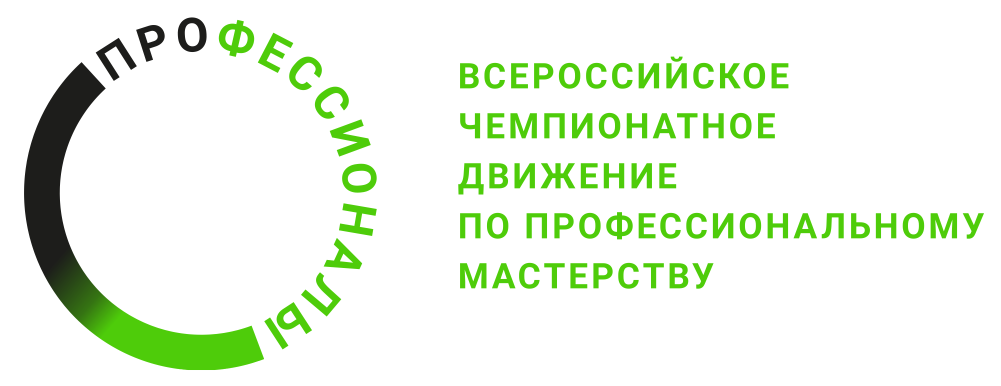 Инструкция по охране трудакомпетенция «Сухое строительство и штукатурные работы) (наименование этапа) Чемпионата по профессиональному мастерству «Профессионалы» в 20_ г.________ г.Содержание1. Область применения1.1 Настоящие правила разработаны на основе типовой инструкции по охране труда с учетом требований законодательных и иных нормативных правовых актов, содержащих государственные требования охраны труда, правил по охране труда и предназначена для участников __________ (наименование этапа) Чемпионата по профессиональному мастерству «Профессионалы» в 20__ г. (далее Чемпионата).1.2 Выполнение требований настоящих правил обязательны для всех участников __________ (наименование этапа) Чемпионата по профессиональному мастерству «Профессионалы» в 20__ г. компетенции «Сухое строительство и штукатурные работы». 2. Нормативные ссылки2.1 Правила разработаны на основании следующих документов и источников:2.1.1 Трудовой кодекс Российской Федерации от 30.12.2001 № 197-ФЗ.2.1.2. СанПиН 2.2.3.1384-03 Гигиенические требования к организации строительного производства и строительных работ (с изменениями на 3 сентября 2010 года)2.1.3. СНиП 12-04-2002 Техника безопасности в строительстве3. Общие требования охраны труда3.1. К выполнению конкурсного задания по компетенции «Сухое строительство и штукатурные работы» допускаются участники Чемпионата, прошедшие вводный инструктаж по охране труда, инструктаж на рабочем месте, обучение и проверку знаний требований охраны труда, имеющие справку об обучении (или работе) в образовательной организации (или на производстве) по профессии Монтажник каркасно – обшивных конструкций, Штукатур, ознакомленные с инструкцией по охране труда, не имеющие противопоказаний к выполнению заданий по состоянию здоровья и имеющие необходимые навыки по эксплуатации инструмента, приспособлений и оборудования.3.2. Участник Чемпионата обязан:3.2.1. Выполнять только ту работу, которая определена его ролью на Чемпионате.3.2.2. Правильно применять средства индивидуальной и коллективной защиты.3.3.3. Соблюдать требования охраны труда.3.3.4. Немедленно извещать экспертов о любой ситуации, угрожающей жизни и здоровью участников Чемпионата, о каждом несчастном случае, происшедшем на Чемпионате, или об ухудшении состояния своего здоровья, в том числе о проявлении признаков острого профессионального заболевания (отравления).3.3.5. Применять безопасные методы и приёмы выполнения работ и оказания первой помощи, инструктаж по охране труда.3.3. При выполнении работ на участника Чемпионата возможны воздействия следующих опасных и вредных производственных факторов:- поражение электрическим током;- повышенная загазованность воздуха рабочей зоны, наличие в воздухе рабочей зоны вредных аэрозолей;- повышенная или пониженная температура воздуха рабочей зоны;- повышенная температура обрабатываемого материала, изделий, наружной поверхности оборудования и внутренней поверхности замкнутых пространств, расплавленный металл;- ультрафиолетовое и инфракрасное излучение;- повышенная яркость света при осуществлении процесса сварки;- повышенные уровни шума и вибрации на рабочих местах;- физические и нервно-психические перегрузки;- падающие предметы (элементы оборудования) и инструмент.3.4. Все участники Чемпионата (эксперты и конкурсанты) должны находиться на площадке в спецодежде, спецобуви и применять средства индивидуальной защиты:3.5. Участникам Чемпионата необходимо знать и соблюдать требования по охране труда, пожарной безопасности, производственной санитарии.3.6. Конкурсные работы должны проводиться в соответствии с технической документацией задания Чемпионата.3.7. Участники обязаны соблюдать действующие на Чемпионате правила внутреннего распорядка и графики работы, которыми предусматриваются: время начала и окончания работы, перерывы для отдыха и питания и другие вопросы использования времени Чемпионата. 3.8. В случаях травмирования или недомогания, необходимо прекратить работу, известить об этом экспертов и обратиться в медицинское учреждение.3.9. Лица, не соблюдающие настоящие Правила, привлекаются к ответственности согласно действующему законодательству.3.10. Несоблюдение участником норм и правил охраны труда ведет к потере баллов. Постоянное нарушение норм безопасности может привести к временному или полному отстранению от участия в Чемпионате.4. Требования охраны труда перед началом работы4.1. Перед началом выполнения работ конкурсант обязан:Ознакомиться с инструкцией по технике безопасности, с планами эвакуации при возникновении пожара, местами расположения санитарно-бытовых помещений, медицинскими кабинетами, питьевой воды, подготовить рабочее место в соответствии с Описанием компетенции.Проверить специальную одежду, обувь и др. средства индивидуальной защиты. Одеть необходимые средства защиты для выполнения подготовки рабочих мест, инструмента и оборудования.По окончании ознакомительного периода, участники подтверждают свое ознакомление со всеми процессами, подписав лист прохождения инструктажа по работе на оборудовании по форме, определенной Оргкомитетом. Подготовить рабочее место:проверить исправность рабочих инструментов; правильное и удобное расположение материалов, инструментов и приспособлений, необходимых для работы; подготовить к работе средства индивидуальной защиты, убедиться в их исправности.Подготовить инструмент и оборудование, разрешенное к самостоятельной работе:4.2. Конкурсант не должны приступать к работе при следующих нарушениях требований безопасности:Не соблюдены температурно-влажностные условий площадки;Отсутствие обеспечения системы заземления Электроснабжения и защиты от влаги; Недостаточное освещение рабочего места; Отсутствие средств индивидуальной защиты; Захламлены или перекрыты проходы вокруг рабочего места конкурсанта;4.3. Конкурсанту запрещается приступать к выполнению конкурсного задания при обнаружении неисправности инструмента или оборудования. О замеченных недостатках и неисправностях нужно немедленно сообщить техническому эксперту и до устранения неполадок к конкурсному заданию не приступать.5. Требования охраны труда во время выполнения работ5.1. При выполнении конкурсных заданий конкурсанту необходимо соблюдать требования безопасности при использовании инструмента и оборудования.5.2. 5.3. При выполнении конкурсных заданий и уборке рабочих мест:необходимо быть внимательным, не отвлекаться посторонними разговорами и делами, не отвлекать других участников;соблюдать настоящую инструкцию;соблюдать правила эксплуатации оборудования, механизмов и инструментов, не подвергать их механическим ударам, не допускать падений;поддерживать порядок и чистоту на рабочем месте, своевременно утилизировать отходы в предназначенные для этого контейнеры;рабочий инструмент располагать таким образом, чтобы исключалась возможность его скатывания и падения;выполнять конкурсные задания только исправным инструментом;        выполнить визуальный осмотр оборудования, проводов и электрических контактов перед началом работы; применять необходимые средства индивидуальной защиты, использовать их при работах, для которых они предназначены; соблюдать правила перемещения в помещении и рабочих зонах, не нарушать границы рабочих зон других участников, пользоваться только установленными проходами5.4. При неисправности инструмента и оборудования – прекратить выполнение конкурсного задания и сообщить об этом Эксперту, а в его отсутствие заместителю главного Эксперта.6. Требования охраны труда в аварийных ситуациях6.1. При возникновении аварий и ситуаций, которые могут привести к авариям и несчастным случаям, необходимо:6.1.1. Немедленно прекратить работы и известить главного эксперта.6.1.2. Под руководством технического эксперта оперативно принять меры по устранению причин аварий или ситуаций, которые могут привести к авариям или несчастным случаям.6.2. При обнаружении в процессе работы возгораний необходимо:любым возможным способом постараться загасить пламя в "зародыше" с обязательным соблюдением мер личной безопасности;При возгорании одежды попытаться сбросить ее. Если это сделать не удается, упасть на пол и, перекатываясь, сбить пламя; необходимо накрыть горящую одежду куском плотной ткани, облиться водой, запрещается бежать – бег только усилит интенсивность горения;В загоревшемся помещении не следует дожидаться, пока приблизится пламя. Основная опасность пожара для человека – дым. При наступлении признаков удушья лечь на пол и как можно быстрее ползти в сторону эвакуационного выхода.6.3. При несчастном случае необходимо оказать пострадавшему первую помощь, при необходимости вызвать скорую медицинскую помощь по телефону 103 или 112 и сообщить о происшествии главному эксперту. 6.5. В случае возникновения пожара:6.5.1. Оповестить всех участников Соревнований, находящихся в производственном помещении и принять меры к тушению очага пожара. Горящие части электроустановок и электропроводку, находящиеся под напряжением, тушить углекислотным огнетушителем.6.5.2. Принять меры к вызову на место пожара непосредственного руководителя или других должностных лиц.6.6. При обнаружении взрывоопасного или подозрительного предмета нельзя подходить к нему близко, необходимо предупредить о возможной опасности главного эксперта или других должностных лиц.7. Требования охраны труда по окончании работы7.1. После окончания работ каждый конкурсант обязан:Привести в порядок рабочее место. Убрать средства индивидуальной защиты в отведенное для хранений место.Отключить инструмент и оборудование от сети.Инструмент убрать в специально предназначенное для хранений место.Сообщить эксперту о выявленных во время выполнения конкурсных заданий неполадках и неисправностях оборудования и инструмента, и других факторах, влияющих на безопасность выполнения конкурсного задания.Наименование инструмента или оборудованияПравила подготовки к выполнению конкурсного заданияНож строительный с выдвижными лезвиями  Проверить лезвия ножа. Рубанок обдирочныйПроверить корпус рубанка и терку Рубанок кромочный Проверить лезвие рубанкаШуруповёрт аккумуляторный Проверить наличие повреждений корпуса, целостность кабеля, полноту комплекта. Произвести контрольное включение и обратить внимание на наличие посторонних шумов. Проверить заряд всех аккумуляторов и работоспособность зарядного устройства, при необходимости заменить   аккумуляторную батарею;Шуруповерт сетевойПроверить наличие повреждений корпуса, целостность кабеля, полноту комплекта. Опробовать машину на холостом ходу в течение 10-15 секунд (также после замены сверла или отвертки).ШпательПроверить ровность рабочего полотна, хорошую упругость стали и удобство ручки.Тёрка для шлифованияПроверить корпус и наличие наждачной бумагиНожницы по металлуПроверить рабочие лезвия в работе.Просекатель для соединения металлических профилейПроверить режущий элемент, пружины и чехлы рукоятейПилка для ГКЛПроверить лезвияПлоскогубцыПроверить целостность зажимовРулеткаПроизвести контрольное измерениеУровень пузырьковый – 300 мм, 400 мм, 800 мм, 1200 мм, Произвести контрольное измерениеУгольник строительный - 300 мм, Произвести контрольное измерениеЭлектромиксер для приготовления строительных растворов Проверьте целостность электроинструмента и шнура питания. Прежде чем нажать на выключатель, убедитесь, что лопасти правильно установлены, что емкость с раствором или смесью достаточно устойчива.Электрические ножницы по металлу (любого типа)Перед работой следует проверить режущие. Инструмент должен быть подключен к сети с напряжением, соответствующим напряжению. Тщательно проверяйте инструмент на отсутствие трещин и поломок перед началом работ. Немедленно замените поврежденные части.СтрубциныПроверить целостность рукояток и резьбовых пар.СтуслоПроверить режущее полотно, комплектующие.Лазерные уровниПроверить работоспособность уровня, включив его.Лазерные нивелирыПроверить работоспособность нивелира, включив его.Лазерный построитель плоскостейПроверить работоспособность построителя, включив его.Наименование инструмента/ оборудованияТребования безопасностиНож строительный с выдвижными лезвиями  Пользоваться инструментом по назначению, быть предельно аккуратным, не пилить на весу и не подставлять руки под траекторию пиления. Работать с инструментом нужно зафиксировав лезвие так, чтобы из корпуса торчал только кончик длиной не более 1 сантиметра. Рубанок обдирочныйПользоваться инструментом по назначению, не размахивать им и быть предельно аккуратнымРубанок кромочный Пользоваться инструментом по назначению, не размахивать им и быть предельно аккуратнымШуруповёрт аккумуляторный Работать в спецодежде. Сверла и биты крепить надежно. Шуруповерт держать крепко, исключив срыв биты с самореза или поломку сверла, избегать длительной непрерывной работы шуруповерта, не допускать механических повреждений, ударов, падений машины и т.п., оберегать машину от воздействия внешних источников тепла или химически активных веществ, а также от попадания жидкостей и посторонних твёрдых предметов внутрь машиныШуруповерт сетевойСверла и биты крепить надежно. Шуруповерт держать крепко, исключив срыв биты с самореза или поломку сверла, избегать длительной непрерывной работы шуруповерта, не допускать механических повреждений, ударов, падений машины и т.п., оберегать машину от воздействия внешних источников тепла или химически активных веществ, а также от попадания жидкостей и посторонних твёрдых предметов внутрь машины.  По окончании работ отсоедините шуруповерт от розетки и разблокируйте фиксирующие кнопки. Также крайне не рекомендуется оставлять работающий инструмент без присмотра.ШпательПользоваться инструментом по назначению, не размахивать им и быть предельно аккуратнымТёрка для шлифованияПользоваться инструментом по назначению, не размахивать им и быть предельно аккуратнымНожницы по металлуПользоваться инструментом по назначению, не размахивать им и быть предельно аккуратнымПросекатель для соединения металлических профилейПользоваться инструментом по назначению, не размахивать им и быть предельно аккуратнымПилка для ГКЛПользоваться инструментом по назначению, не размахивать им и быть предельно аккуратнымПлоскогубцыПользоваться инструментом по назначению, не размахивать им и быть предельно аккуратнымРулеткаПользоваться инструментом по назначению, не размахивать им и быть предельно аккуратнымУровень пузырьковый – 300 мм, 400 мм, 800 мм, 1200 ммПользоваться инструментом по назначению, не размахивать им и быть предельно аккуратнымУгольник строительный - 300 мм, Пользоваться инструментом по назначению, не размахивать им и быть предельно аккуратнымЭлектромиксер для приготовления строительных растворов Перед работой проверьте целостность шнура питания и корпуса электроинструмента, его работоспособность на холостом ходу и нормальное функционирование всех переключателей и выключателя. Во время работы не следует сильно давить на электроинструмент. Также не стоит подвергать электроинструмент давлению сбоку. Во время работы крепко держите электроинструмент за обе рукоятки. Ничего, кроме раствора или смеси, не должно контактировать с вращающимися частями электроинструмента. Во время работы необходимо следить, чтобы шнур питания не попал в жидкость, смешиваемую электроинструментом, и не контактировал с посторонними предметами и поверхностями, которые могут повредить шнур. Не следует использовать поврежденные лопасти. Не следует работать электроинструментом вблизи легковоспламеняющихся жидкостей или газов. Электрические ножницы по металлу (любого типа)Перед началом каких-либо работ убедитесь в том, что инструмент выключен и отключен от сети. При продолжительных работах пользуйтесь средствами защиты органов слуха. При работе крепко держите инструмент двумя руками. Перед включением убедитесь в том, что нож не касается образца. Не приближайте руки к режущим частям. Всегда располагайте положение электрошнура от машины к розеткеСтрубциныПользоваться инструментом по назначению, не размахивать им и быть предельно аккуратнымЛазерные уровниСледить, чтобы лазерный луч не попадал в глаза присутствующих.Лазерные нивелирыСледить, чтобы лазерный луч не попадал в глаза присутствующих.Лазерные построители плоскостейСледить, чтобы лазерный луч не попадал в глаза присутствующих.